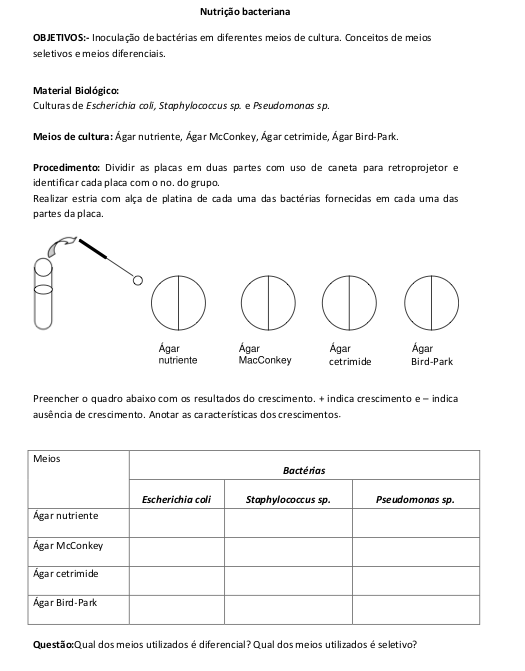 Descricao de alguns meios de cultura para cultivo de bacteriasÁgar Nutriente – Meio de cultura Completo ou ComplexoÉ utilizado para o cultivo de uma ampla variedade de bactérias. O nitrogênio, carbono, vitaminas e aminoácidos são fornecidos pela Digestão Enzimática de Gelatina e Extrato de Carne Bovina.Agar Cetrimide– Meio de cultura Seletivo e DiferencialA cetrimida (brometo de cetiltrimetilamônio) é um composto de amônio quaternário que inibe o crescimento de muitas bactérias incluindo espécies de Pseudomonas exceto Pseudomonas aeruginosa.  A produção de piocianina (um pigmento azul, não-fluorescente, solúvel em água e clorofórmio) é estimulada pelo cloreto de magnésio e sulfato de potássio. O meio também favorece a produção de pigmentos fluorescente (pioverdinas) por algumas cepas de Pseudomonas aeruginosa. A maioria das espécies de Pseudomonas aeruginosa pode ser identificada pelo odor característico parecido com o de frutas como uva (aminoacetofenona). RESULTADOS, são suspeitos como positivos:  colônias com uma pigmentação característica azul ou azul esverdeada rodeando as colônias e que se tornam fluorescente sob a luz ultravioleta de 254 nm;  colônias mucosas acinzentadas, pigmentadas ou não.  A presença da piocianina pode ser confirmada por extração com clorofórmio. Pseudomonas aeruginosa tipicamente produz ambos piocianina e fluoresceína.  Ocasionalmente, cepas de Klebsiella, Enterobacter, Citrobacter, Proteus, Providencia, Alcaligenes e aeromonas podem crescer também, causando um ligeiro amarelamento do meio. Esta cor é facilmente diferenciada da produção de fluoresceína, uma vez que não forma fluorescência.   Crescimento a 42°C: positivo.Ágar MacConkey – Meio de cultura Seletivo e DiferencialÁgar Manitol-salgado – Meio de cultura Seletivo e Diferencialé utilizado para o isolamento seletivo de estafilococos e para a detecção de Staphylococcus aureus provenientes de amostras clínicas.Ágar Sangue - Meio de cultura Diferencial (não é seletivo)Ágar ChocolateO Ágar Cetrimide é um meio seletivo para o isolamento e contagem de Pseudomonas aeruginosa em amostras biológicas de origem animal e produtos farmacêuticos e cosméticos. A fórmula deste meio foi derivada do meio King A, favorecendo a produção de piocianina por Pseudomonas aeruginosa.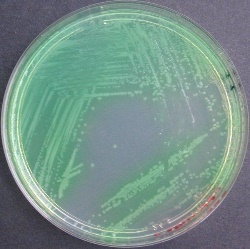 É um meio de cultura seletivo destinado ao crescimento de bactérias Gram-negativas. Isso ocorre porque ele possui em sua composição duas substâncias que inibem o crescimento de bactérias Gram-positivas: sais biliares e cristal violeta. Assim, ele favorecerá somente o crescimento de bactérias Gram-negativas. É um meio de cultura diferencial. Sua formulação contem como único açúcar a lactose e o indicador de pH vermelho neutro e, por isto, permite a diferenciação visual das bactérias Lac+ das Lac-:-  Fermentadoras de lactose (Lac+), que originam colônias vermelhas, como: E. coli - Não fermentadoras de lactose (Lac-), que formam colônias brancas como: Salmonella, Shigella, Pseudomonas)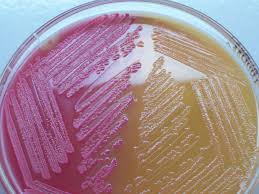        Lac+                             Lac-É um meio de cultura seletivo: Contém peptonas e extrato de carne bovinos, que fornecem nutrientes essenciais; e, 7,5% de cloreto de sódio, que resulta na inibição parcial ou completa de outras bacterias que não os estafilococos. É um meio de cultura diferencial: Sua formulação contém o açúcar manitol. A fermentação de manitol resulta na alteração no indicador de pH vermelho de fenol, ajuda na diferenciação das espécies de estafilococos. - Os estafilococos coagulase-positiva produzem colónias amarelas e um meio amarelo circundante, como: - Os estafilococos coagulase-negativa produzem colónias vermelhas e nenhuma alteração na cor do indicador vermelho de fenol.           Staphylococcus epidermidis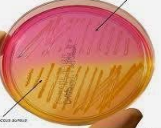 Staphylococcus aureusÉ rico em nutrientes e possui coloração vermelha intensa. É utilizado para cultivo primário de bactérias nutricionalmente mais exigentes.Como meio diferencial, é muito empregado para a identificação tipo (padrão) de hemólise principalmente de bactérias do gênero Streptococcus: -  hemólise - Ex. S. viridans, S. pneumoniae;- hemólise - Ex. S. pyogenes, S. agalactiae-  hemólise – Ex. Enterococcus faecalis 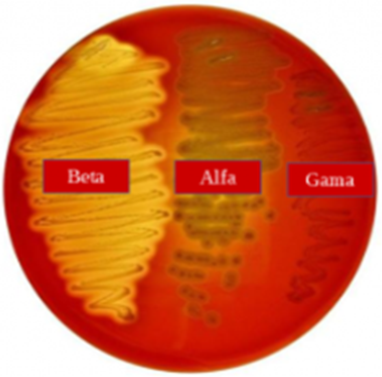 é um meio enriquecido e não seletivo para cultivo de bactérias delicadas e exigentes. É feito com uma base e sangue de cavalo, carneiro ou coelho aquecidas suavemente até 56 ° C.Contém glóbulos vermelhos lisados (rompidos) para liberar hemina, NAD e hematina que dão a coloração marrom característica. É empregado para o cultivo e isolamento de diversos microrganismos fastidiosos (nutricionalmente exigentes), como: Neisseria spp. e Haemophilus spp.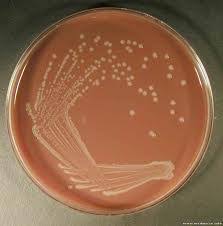 